Teaching guide: Production to consumptionResources overviewPRIMED missionTo increase student understanding of agriculture, fisheries, fibre, forestry and food (primary industries) careers to enable Year 7–12 students to make informed career-pathway choices.Learning resources and sequenceModule 1: Food journey						(approximately 1–2 hours)Learning intentionsStudents will be able to:read packaging labels and identify the origin of products.identify locally produced food and fibre commodities and products.Background informationOrigin labellingThere is a range of government policies and marketing campaigns that help consumers identify locally produced products and products, which are grown or manufactured overseas. Use the links below to support discussions about country of origin labelling with your students:Australian Made website Australian Competition & Consumer Commission – Country of origin websiteBuy West Eat Best program Other ways to recognise locally produced items include:Non-packaged items have in-store or point-of-sale labelling, which identifies the country of origin on the price ticket or shelf label Buying direct from the producer, either at the farm gate or a certified farmers’ marketReading the packaging and finding the company or producer’s addressClothing labels state the country of manufactureRefresh.ED Food & Nutrition Teaching Resources WebsiteRefresh.ED has an extensive range of teaching resources which are free to download. You will need to REGISTER with Refresh.ED to access the recommended free resources. Resources and equipmentA range of packaged food items for students to review, for example – bread, breakfast cereals, biscuits, snack bars, fresh fruit stickers, milk bottlesStudent Activity 1.0 - Refresh Ed Food Journey Activity Downloaded from Refresh.ED Online Food and Nutrition Resources website Additional activityVideo SPC #MyFamilyCan Case Study or read the case study transcript here.Instructions for suggested activitiesIntroduction - Recognising Australian and Western Australian produce. Provide students with some background information on government policies and marketing campaigns that help consumers to make informed decisions about where their food comes from. Examples of these are – Australian Made Country of origin labelling regulations Buy West Eat Best program Discuss what other ways we can find out where our food or clothing comes from using the background information notes as a guide. Activity 1 – Food JourneyProvide students with a range of packaged food items, for example – bread, breakfast cereals, biscuits, snack bars, fresh fruit stickers, milk bottles.In pairs or small groups, students are to read the labels and complete the Refresh.ED -Food Journey activity.Additional activitySPC #MyFamilyCan Case Study – Exploring the label changes for SPC tinned fruit and vegetables. Students watch the Video SPC #MyFamilyCan Case Study or read the case study <https://causemarketing.com/case-study/spc-myfamilycan/> and complete Student worksheet 1.1 SPC #MyFamilyCan Case Study.Module 2: Local produce and supply chains 	          (approximately 2–3 hours)Learning intentionsStudents will be able to:recognise the primary industries involved in producing food and fibre in Western Australia.identify the steps involved in a basic supply chain.Background informationLocal produceWithin the regional development zones of Western Australia, a large number of primary industries take place including, but not exclusive, to:poultry and eggs fibre dairy aquaculture and seafood grain grape and wine  horticulture  meat and livestock forestry/timber Suggested supporting resources: WA Open for Business websiteOverview of Western Australian Agriculture PDF – available on the Ag Academy website which requires teachers to ENROL for free to download resources.Ag Academy is a program to educate primary school children about Agriculture in Western Australia. Some of the resources available on the teacher login section could be used to support teachers to understand Western Australian Agriculture and help deliver this module. Supply chainsThe supply chain is a series of steps a commodity goes through from production to consumption. It is important to note that the supply chain process is different for every commodity but we can categorise the steps into 5 basic sections. Primary productionProcessingDistributionAccessConsumptionSome commodities have a short supply chain from farm to consumption, for example, fresh vegetables purchased at a certified farmers’ market. Others have a longer supply chain from farm to consumption, for example, wheat needs to be processed into flour, processed again to make bread then packaged and transported for sale at a store. Waste occurs along all sections of the supply chain. The longer the supply chain the more chance there is for waste to be produced. Consumer decisions can influence the supply chain. The choices consumers make about where they buy their produce, how they buy it, who they buy it from and what they buy influences all aspects of the supply chain.Refer to Classroom resource: 2.3 The Supply Chain for a summary of the supply chain.Basic Supply ChainWaste ManagementShort Supply Chain – Fresh produce from farmers’ market or farm gate                                   Waste Management	Long Supply Chain – Imported value-added product. Waste Management					Consumer DecisionsSuggested supporting resources:Refresh.ED Teacher information sheetsHow to Teach Food SystemsRefresh.ED Food SystemDrawing a flow chartYou can provide students with tips on how to draw a flow chart to assist them to complete student worksheet 2.1 Western Australian supply chains.For example:Smart Draw provide samples of flow chart symbols, display these symbols in your classroom to assist students to produce a supply chain diagram. Flow Chart SymbolsResources and equipmentFacilities to screen share Agriculture in Western Australia MapPRIMED Dairy Supply Chain videoOur State on a Plate - Market City VideoClassroom resource 2.0 The Supply Chain5-6 sets of cards printed from Refresh.ED – Food Supply Chain activity Student worksheets2.1 Locally produced food and fibre2.2 Western Australian supply chains2.3 Who made my dinner?Instructions for suggested activitiesPrior knowledge:Ask students - Do you know what produce is grown in Western Australia? Use the Agriculture in Western Australia Map to guide students through the diverse produce grown in Western Australia. Students take notes on Worksheet 2.1 – Locally produced food and fibre, listing what is produced in Western Australia and which primary industry the commodity comes from. Introducing the supply chain:Brainstorm with the class where we can buy fresh produce, for example, online, farm gate, grocery stores, supermarkets, farmers markets, local markets. Ask students if they know how our produce gets to the shops. Discuss responses as a class. Watch the video Our State on a Plate – Market City YouTube Video  Discuss wholesale produce markets and their role in our food supply.The supply chain:Complete the Refresh.ED – Food Supply Chain activity.Explain primary production, distribution, transportation, access and consumption. Explain short and long supply chains.
For example:Buying locally grown oranges directly from the farm gate or farmers market. Buying locally grown oranges from a store.Buying oranges imported from the USA from a store. Ask students to use the supply chain cards to map out a short and long supply chain of the scenarios above. Display these in your classroom for future reference. Western Australian supply chain examples:Watch PRIMED Supply Chain videoComplete Student worksheet 2.2 Western Australian supply chainsPlenary activity:Complete Student worksheet 2.3 ‘Who made my dinner?’Additional Activity – Farm to Fork ECU game for iPad.“By playing ‘Farm to Fork’, the student manages the potato food system from farm to fork, thus increasing students’ awareness of the food system and sustainable food production, distribution and marketing. Information provided in the game and challenge quizzes are designed to increase nutrition knowledge and ultimately to encourage students to make healthier and more sustainable food choices.” Source: Farm to Form ECU Game Classroom Teacher Reference GuideThe game is available free from the App Store Download from the App StoreAdditional information about Farm to Fork ECU.Module 3: Value-added products				(approximately 1–2 hours)Learning intentionsStudents will be able to:define and identify value-added productsidentify primary and secondary processing techniquesBackground informationUseful definitions: The Oxford University Press dictionary (Lexico.com) (2021) defines commodity as a raw material or primary agricultural product that can be bought and sold, such as copper or coffee. The US Department of Agriculture defines value-added agriculture as a change in the physical state or form of the product (such as milling wheat into flour or making strawberries into jam).Additional information on Western Australian food production:Food and Beverage Capabilities Guides – showcasing Western Australian food and beverage manufacturersWestern Australian processed foods industry snapshot Resources and equipmentFacilities to project PowerPoint: - 3.0 Western Australian food productionAccess to online research to complete Student worksheet: 3.1 Western Australian food productionInstructions for suggested activitiesUse PowerPoint 3.0 Western Australian food production to:guide students through defining the terms commodity and value-added agriculture/products.discuss primary and secondary food processing techniquesidentify companies that process food in Western Australian.Students search online to find companies that manufacture value-added food in Western Australia and complete worksheet 3.1 Western Australian food production.Module 4: Consumer decisions 				(approximately 1–2 hours)Learning intentionsStudents will be able to:identify if a purchase is a need or a want.identify social, environmental and economic factors that influence our buying decisions.Background informationFactors that influence our buying decisions can be categorised as social, economic and environmental. Resources and equipment5-6 cartons of eggs of various brands and types, for example free range, barn laid and caged. Student Worksheet 4.1 What did you buy?Student Worksheet 4.2 Consumer decisionsFacilities to project PowerPoint 4.0 Factors that influence our buying decisionsInstructions for suggested activitiesActivity 1 – What did you buy?Students can complete Student worksheet 4.1 ‘What did you buy?’ to guide this activity.OrFacilitate this activity as a Think – Pair – Share, small group discussion. Students think about the last 2 things they purchased.Ask:Would you consider your last purchases a need or a want?What were the reasons you purchased these products? Students discuss their responses with their partner then share their reflection with the group. Activity 2 – Buying decisionsComplete a continuum activity as a class and reflect on buying decisions. Tell students that the left side of the room is Strongly Agree and the right is Strongly Disagree. Ask students to stand on the continuum in a position that indicates their opinion on each statement. Suggested reflection questions:If you were to buy a t-shirt, would you check the label to see where it was made?If you were to buy an apple, would you check the store label to see where it was grown?If you were to buy a t-shirt, would you check the label to see what it was made of?  Do you consider how environmentally friendly the packaging is when you buy items? Do you consider cost when buying items at the school canteen?Activity 3 – DiscussionUse PowerPoint 4.0 – Factors that influence our buying decisions, to assist a class discussion about examples of social, environmental and environmental buying decisions. Activity 4 – Worksheet 4.2 Consumer decisions - Egg Investigation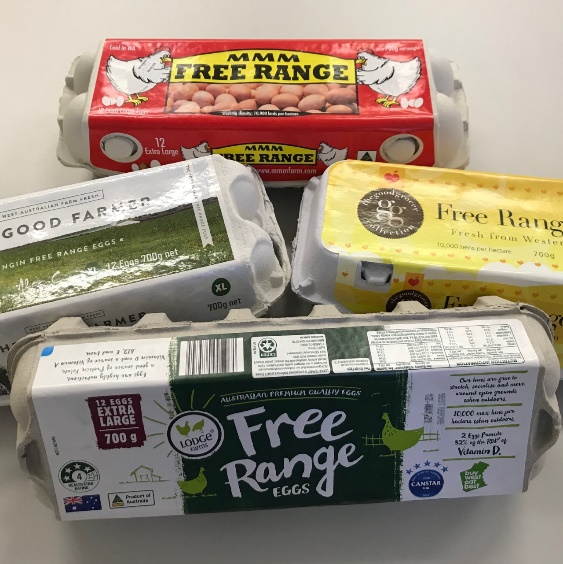 In this activity, students will review egg packaging and review the factors that people might consider when purchasing fresh eggs from the market/store.Provide a range of egg cartons from different brands, covering barn laid, caged and free range. Place these egg cartons on display for the class to review. Allow time for students to review the packaging and vote on which egg carton they would buy from the shop to use at home. Students should also consider why they made this choice.Count the votes and record them on the board. Then ask students to discuss why they made this choice. Write their reasoning on the board for all to see.Add a price tag to each egg carton and ask students to review their choice. Does the price impact their choice? Why/why not?Watch the videos What about barn-laid eggs and Free range eggs or cage eggs? from The Egg Farmers Australia website. Students take notes on their worksheet 4.2 Consumer decisions. Review the factors that consumers considered when making purchasing decisions about eggs and categorise these ideas into social, environmental or economic factors.Module 5: Design challenge – The food and fibre journey (approximately 5–6 hours)Learning intentionsStudents will be able to:identify raw commodities produced in Western Australia.map the journey food and fibre commodities take from production to consumption.present their findings in an engaging and informative manner. Background informationBuy West Eat Best website provides a summary of locally produced food with sample recipes.Teachers might like to provide examples to students about how locally grown food can be used in restaurants to display Western Australian produce. For example:The Treasury Lounge and Bar Menu Plating Up WA with Chef Melissa Palinkas, Young George –YouTube Video Learn about Wool website has a range of resources on the production of wool and wool garments.Resources and equipmentStudent worksheet:5.1 Design challenge – The food and fibre journey5.2 Design challenge response document5.3 Commodity investigation graphic organiserFacilities for individual student researchInstructions for suggested activitiesGuide students through 5.1 Design challenge – The food and fibre journey and ensure they have a clear understanding of the criteria. Encourage students to find a creative way to present their findings.Note: A design challenge task (5.1) and a design challenge response document (5.2), with a graphic organiser (5.3), are provided. You can choose to use the format that best suits the needs of your students. The task provided is a guide that you can adapt to suit the needs of your students and the resources available to you. You may choose to:have students complete the challenge in pairs or small groupshave students use the graphic organiser or guide students to use a notebook or folio to record their research have students present their research in a format that best suits your requirementsprovide students with the opportunity to prepare their chosen meal or textile product and take photos of the meal for use in their information package. Module 6: Self-reflection						(approximately 1–2 hours)Learning intentionsStudents will be able reflect on:their learningthe application of the design process for their design solution.Background informationThe guided self-reflection in worksheet 5.1 can be used or students can develop their own evaluation criteria to evaluate their work.Resources and equipmentStudent worksheet:Design challenge – The food and fibre journey. – Step 5Design challenge response documentInstructions for suggested activitiesStudents are to individually complete Step 5 Evaluating.AcknowledgementsAustralian Made (2021) <https://www.australianmade.com.au/>website, accessed on 18 Mar 2021Australian Competition & Consumer Commission (n.d) <https://www.accc.gov.au/consumers/groceries/country-of-origin>, ACCC website, accessed on 18 Mar 2021Department of Primary Industries and Regional Development, Agriculture and Food (Page last updated: Wednesday, 17 October 2018) Buy West Eat Best guidelines, <https://www.agric.wa.gov.au/buy-west-eat-best/buy-west-eat-best-guidelines>, DPIRD website, accessed on 18 Mar 2021Refresh.Ed Food & Nutrition Teaching Resources (n.d) Food Journey Activity PDF, <https://www.refreshedschools.health.wa.gov.au/home-learning/home-learning-activities/>. Refresh.ED website, accessed on 11 May 2021Cause Marketing (20 Nov 2016) SPC #MyFamilyCan Case Study <https://youtu.be/_0P9NvnI3Yk> [Video], Cause Marketing, YouTube, accessed on 18 May 2021Cause Marketing (2015) SPC #MyFamilyCan Case Study, Cause Marketing website, <https://causemarketing.com/case-studies/>, accessed on 18 May 2021Department of Primary Industries and Regional Development (n.d), <http://www.waopenforbusiness.wa.gov.au/Why-Western-Australia/Discover-Western-Australia> WA Open for Business website, accessed on 18 May 2021WA Farmers (2021) Overview of Western Australian Agriculture PDF, <https://foodyoucantrust.org.au/agacademy/teacher-login>, Ag Academy website, accessed on 28 May 2021WA Farmers (2021), Agriculture in Western Australia PDF, <https://foodyoucantrust.org.au/agacademy/students>, Ag Academy website, accessed on 28 May 2021Refresh.Ed Food & Nutrition Teaching Resources (n.d) How to Teach Food Systems PDF,<https://www.refreshedschools.health.wa.gov.au/professional-learning/professional-knowledge/teacher-information-sheets/ > Refresh.ED website, accessed on 11 May 2021Refresh.Ed Food & Nutrition Teaching Resources (n.d) Food System <https://www.refreshedschools.health.wa.gov.au/professional-learning/professional-knowledge/teacher-information-sheets/> Refresh.ED website, accessed on 11 May 2021Our State on a Plate (20 May 2019) Our State on a Plate – Market City YouTube [Video] <https://www.youtube.com/watch?v=h0acw6hxsGU>,Our State on a Plate, YouTube, accessed on 11 May 2021Smart Draw (1994) <https://www.smartdraw.com/flowchart/flowchart-symbols.htm> website, accessed, 11 June 2021Agricultural Marketing Resource Centre (n.d.) USDA value-added ag definition, AGMRC website, <https://www.agmrc.org/business-development/valueadded-agriculture/articles/usda-value-added-ag-definition>, accessed 25 May 2021Edith Cowan University (22 May 2020), Farm to Fork Game in the Classroom Teacher Reference Guide, ECU, < https://www.ecu.edu.au/schools/education/news-and-events/soe/2020/05/ecu-launches-video-game-to-help-adolescents-understand-bare-supermarket-shelves>, accessed on 11 May 2021Department of Primary Industries and Regional Development (n.d),(1 June 2021) Food and Beverage Capabilities Guides, DPIRD website <https://www.agric.wa.gov.au/capability-guides>,accessed on 2 June 2021Department of Primary Industries and Regional Development (n.d), (6 August 2020) DPIRD Industry Snapshot-Processed foods, DPIRD website <https://www.agric.wa.gov.au/WAindustrysnapshots>, accessed on 2 June 2021Egg Farmers of Australia (2020), Egg Farmers of Australia website, <https://eggfarmersaustralia.org/>, accessed on 20 April 2021Department of Primary Industries and Regional Development (n.d), Buy West Eat Best website, <https://www.buywesteatbest.org.au>, accessed on 31 May 2021State Building (2021) The Treasury Lounge and Bar Menu PDF <https://statebuildings.com/afternoontea>, accessed on 31 May 2021Buy West Eat Best (20June 2019) Plating Up WA with Chef Melissa Palinkas, Young George Fremantle [Video] <https://youtu.be/KmH7M9eNwF8>, Buy West Eat Best, YouTube, accessed on 31 May 2021Australian Wool Innovation (2021) Learn about Wool website <https://www.learnaboutwool.com/>, accessed 14 June 2021About the resource setThese resources provide rich tasks focused on the Western Australian Design Technologies Curriculum within a primary industries context.This series of activities challenges students to explore the supply chain for sustainable production of food and fibre products. Throughout this series of activities students will explore how consumer buying decisions and opinion can influence components of the supply chain. Teachers will have access to industry examples, which focus on sustainable food and fibre supply systems in Western Australia.Students will apply their knowledge of supply chains to design products using locally produced commodities and explore the journey of food or fibre commodities from farm to fork/fashion.Teachers could adapt this unit of work to provide students with practical food or textiles activities they see suitable to the resources and facilities available at their school.Curriculum linksThis resource is designed to be a learning pathway for Year 8 Technologies students to develop their understanding of the Western Australian Curriculum Design and Technologies content descriptions:Context:Food and fibre production (ACTDEK032) Knowledge and understandingsTechnologies and society (ACTDEK029) and (ACTDEK030)Processes and production skills: Resource set structureThe resource set is structured around constructivist learning principles using a 5-E instructional model: engage, explore, explain, elaborate and evaluate.With this combined approach:Students’ interest and minds are engaged in thinking about the origin of food items. Students explore the products produced in Western Australia and the supply chain process, from primary production to consumption. Students explain how raw commodities are processed to become value-added products and consider the factors that influence consumers buying decisions. Students undertake a design challenge to elaborate on a range of concepts, such as:where and how raw commodities are produced and processed in Western Australiathe supply chain process these raw commodities go throughprimary and secondary processing techniques used to produce value–added products.Students evaluate their learning and application of the design process.Educational processTeaching and learning focusResourcesEngageModule 1:  Food journey (1-2 hours)This module requires students to read packaging labels to determine the origin of the ingredients in common food items. Alternative context: Teachers could complete this task with clothing items. Ask students to use clothing labels to identify what the garments are made of and where they were produced. Online resources:Refresh Ed Food Journey Activity Additional task:Student worksheet:1.1 SPC #MyFamilyCan Case StudyExploreModule 2: Local produce and supply chains (2-3 hours)This module explores what produce is grown in Western Australia and which primary industries produce each commodity. Students will then explore the concept of the supply chain and identify the steps commodities take from production to consumption. Online resources:Agriculture in Western Australia Map Overview of Western Australian Agriculture PDFOur State on a Plate – Market City videoRefresh. ED Food Supply Chain activity Additional task: Farm to Fork ECU gameClassroom resource:2.0 The Supply ChainVideo:PRIMED Supply Chain - VideoStudent worksheet: 2.1 Locally produced food and fibre2.2 Western Australian supply chains2.3 Who made my dinner?Explain 1Module 3: Value-added products (1-2 hours)This module introduces students to value-added agriculture and encourages them to source local examples of value-added food products.PowerPoint presentation3.0 Western Australian food productionStudent Worksheet:3.1 Western Australian food productionExplain 2Module 4: Consumer decisions (1-2 hours)This module guides students to identify the social, environmental and economic factors that influence consumers buying decisions.PowerPoint presentation:4.0 Factors that influence our buying decisionsStudent Worksheets: 4.1 What did you buy? 4.2 Consumer decisionsElaborateModule 5: Design challenge – The food and fibre journey (5-6 hours)This module encourages students to apply their knowledge of Western Australian produced food and fibre commodities to investigate the journey they take from production to consumption. Student Worksheets:Design challenge – The food and fibre journey.Design challenge response document5.3 Commodity investigation – Student research organiserEvaluateModule 6:  Self-reflection (1hour)Students complete a self-reflection using the given criteria to evaluate their design process and solution undertaken in Module 5. Student Worksheet:Design challenge – The food and fibre journey5.2 Design challenge response document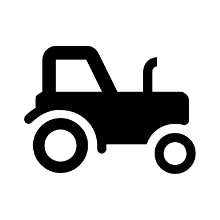 Primary Production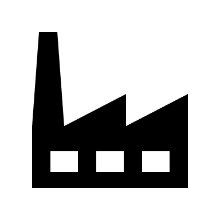 Processing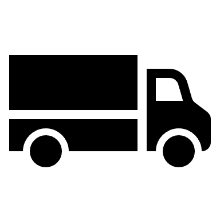 DistributionConsumer Decisions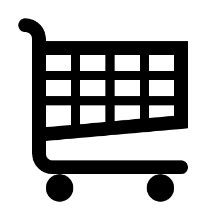 Access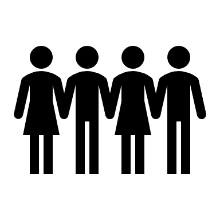 ConsumptionPrimary ProductionAccessConsumer DecisionsConsumptionPrimary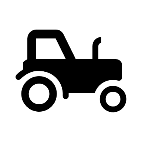 Production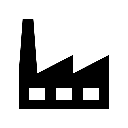 PrimaryProcessing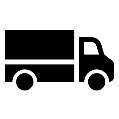 Distribution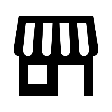 WholesaleMarketSecondaryProcessing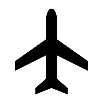 Distribution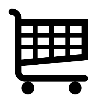 Access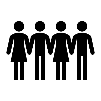 ConsumptionSocial(People)How socially responsible are consumers?Economic(Profit)How driven by cost are consumers? Environmental(Planet)How environmentally conscious are consumers?  Do consumers make buying decisions based on ethical beliefs and social considerations?For example,employee conditionsthe company/brand reputation fair work practices equal opportunities fair trade social justice nutritional valueorganic producelocal produce vs importedemotional connection to products or producersDo consumers make buying decisions based on the price of goods?The cost that determine the end price of items include:labour costsoutput costs, including waste, transportationcost of infrastructurecost of technologycost of productioncost of materials/resourcessale price ofend product cost of marketingA company must consider all overhead costs when setting a price for their end product, as well as knowing what customers are willing to pay for a product.Businesses are using natural resources and raw materials to manufacture products; therefore, they must pay attention to the condition of our planet.Environmental aspects consumers might consider are:companies use of natural resourcesenergy efficiency of the productionlimiting greenhouse gasesprevention of contaminationreduction of wastepackaging of productsreplacement of depleted resourcesrepair of ecosystemsFood miles Being environmentally responsible can give a company an advantage in the market when customers are looking for environmentally responsible products to purchase.